PENERAPAN MODEL PEMBELAJARAN CONTEXTUAL TEACHING AND LEARNING PADA MATA PELAJARAN IPS DENGAN MATERI PERMASALAHAN SOSIAL UNTUK MENINGKATKAN AKTIVITAS DAN HASIL BELAJAR SISWA DI KELAS IV SDN LAME 2(Penelitian Tindakan Kelas di Kelas IV Semester II SDN Lame 2 Kecamatan Leuwimunding Kabupaten Majalengka Tahun Ajaran 2014-2015) SKRIPSIDisusun Untuk Memenuhi Salah Satu Syarat Memperoleh Gelar Sarjana Pendidikan Guru Sekolah Dasar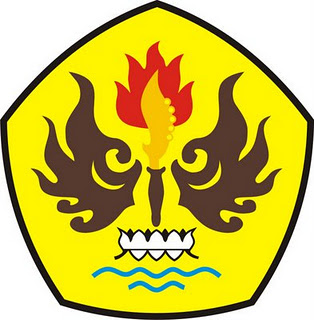 Oleh AIDA NURUL MUSTAPIDAH NPM	115060159PROGRAM STUDI PENDIDIKAN GURU SEKOLAH DASARFAKULTAS KEGURUAN DAN ILMU PENDIDIKAN UNIVERSITAS PASUNDANBANDUNG2015